ПОСТАНОВЛЕНИЕ ШУÖМО внесении изменений в постановление администрации муниципального района «Печора» от 22.11.2019 № 1488  	1. Внести в постановление администрации муниципального района «Печора» от 22.11.2020 № 1488  «Об утверждении реестра мест (площадок) накопления твердых коммунальных отходов на территории муниципального образования муниципального района «Печора»  следующие изменения:	1. В приложении к постановлению добавить: 	1.1. Позицию № 353;	1.1.1. В графу 2 позиции 353 добавить данные о нахождении мест (площадок) накопления ТКО «Республика Коми, Печорский район, п.Сыня (65.43130395927867, 57.94755118302852)»;	1.1.2. В графу 3 позиции 353 добавить данные о технических характеристиках мест (площадок) накопления ТКО «Покрытие – ЖБ плита,12 кв.м., количество контейнеров-3 объемом 0,75 м³»;	1.1.3. В графу 4 позиции 353 добавить данные о собственниках мест (площадок) накопления ТКО «Акционерное общество «Транснефть – Север», ОГРН 1021100730353»;	1.1.4. В графу 5 позиции 353 добавить данные об источниках образования ТКО «НПС «Сыня» Усинского РНУ».	1.2. Позицию № 354;	1.2.1. В графу 2 позиции 354 добавить данные о нахождении мест (площадок) накопления ТКО «Республика Коми, Печорский район, п. Зеленоборск (64.4920296324856, 55.2717098014791)»;	1.2.2. В графу 3 позиции 354 добавить данные о технических характеристиках мест (площадок) накопления ТКО «Покрытие – ЖБ плита,12 кв.м., количество контейнеров-3 объемом 0,75 м³»;	1.2.3. В графу 4 позиции 354 добавить данные о собственниках мест (площадок) накопления ТКО «Акционерное общество «Транснефть – Север», ОГРН 1021100730353»;	1.2.4. В графу 5 позиции 354 добавить данные об источниках образования ТКО «НПС «Зеленоборск» Усинского РНУ».	1.3. Позицию № 355;	1.3.1. В графу 2 позиции 355 добавить данные о нахождении мест (площадок) накопления ТКО «Республика Коми, Печорский район, п. Чикшино (64.9122662084702, 56.4173829932861)»;	1.3.2. В графу 3 позиции 355 добавить данные о технических характеристиках мест (площадок) накопления ТКО «Покрытие – ЖБ плита,12 кв.м., количество контейнеров-3 объемом 0,75 м³»;	1.2.3. В графу 4 позиции 355 добавить данные о собственниках мест (площадок) накопления ТКО «Акционерное общество «Транснефть – Север», ОГРН 1021100730353»;	1.2.4. В графу 5 позиции 355 добавить данные об источниках образования ТКО «НПС «Чикшино» Усинского РНУ».	2. Настоящее постановление вступает в силу со дня его подписания и подлежит размещению на официальном сайте муниципального образования муниципального района «Печора».И.о. главы муниципального района -                                                                руководителя администрации                                                                        А.Ю.КанищевАДМИНИСТРАЦИЯ МУНИЦИПАЛЬНОГО РАЙОНА  «ПЕЧОРА»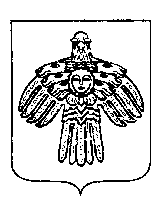 «ПЕЧОРА» МУНИЦИПАЛЬНÖЙ РАЙОНСА АДМИНИСТРАЦИЯ« 20 »  мая  2021 г. г. Печора  Республика Коми                      №  520    